Wood River Baptist ChurchPastor Jon Juneau(401) 539-2642
(401) 206-9378www.woodriverbc.org
pastor@woodriverbc.org
Facebook:  WoodRiverBC246 Kingstown Road
PO Box 213
Wyoming, RI 02898Where Jesus Christ is honoured!“Looking unto Jesus…”
Hebrews 12:1, 2Wood River Baptist Church
Daily Devotional Booklet & 
Sunday School Guide
1 Corinthians 3:12-23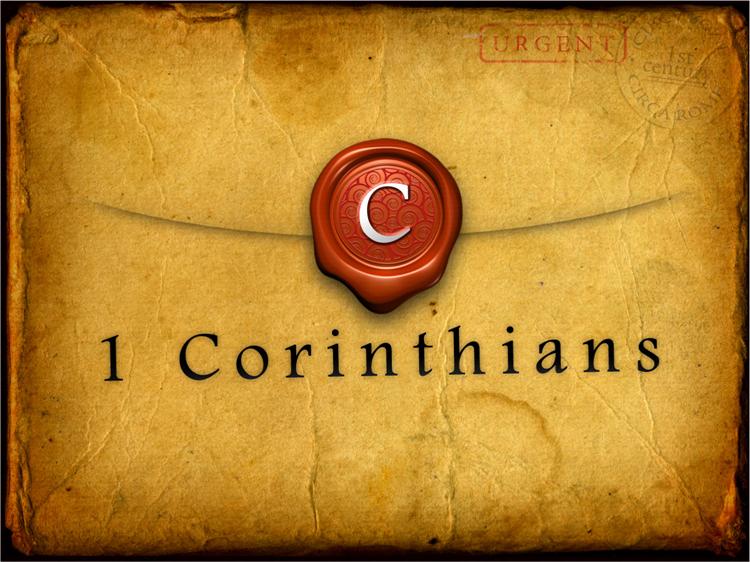 Learning the Word 
                              that we may 
                                             Know the Lord!___________________________________
NameThe Wood   River Baptist Church CovenantThis ancient church covenant has help provide guiding Biblical principles to Baptist Christians for nearly three hundred years.  It has been an official document for our church nearly since its founding.      Having as we trust, been brought by Divine Grace seriously and forever to give up ourselves in faith and love and holy obedience to God the Father, Son and Holy Ghost, and having been baptized upon profession of our faith, we do now solemnly and joyfully covenant with each other to walk together in church relationship with brotherly love to the Honor and Glory of God.          And we do in His strength engage that we will exercise a Christian care and watchfulness over each other, and faithfully admonish and entreat one another, and require; that we will not forsake the assembling of ourselves together or neglect the great duty of prayer for ourselves and others: that we will endeavor to bring up such as may at anytime be under our care, in the nurture and admonition of the Lord, and by a pure and lovely example to win our kindred and acquaintances to the Savior, to holiness and to eternal life; that we will participate in each other’s joys and endeavor with tenderness and sympathy to bear each other’s burdens and sorrows; that we will seek divine aid to enable us to live carefully and watchfully in the world, deny ungodliness and worldly lusts, and remembering that as we have been voluntarily been buried by Baptism and raised up from the emblematic grave, so there is on us a special obligation henceforth to lead a new and holy life; that we will strive together for the support of a faithful evangelical ministry among us; and that through life amidst evil and good report, we will seek to live to the glory of Him who hath called us out of darkness and into His marvelous light.Journal & NotesJournal & NotesPSALM 145:15-21 
A THANKSGIVING PRAYER FOR THE TABLE15. THE EYES OF ALL WAIT UPON THEE; AND THOU GIVEST THEM THEIR MEAT IN DUE SEASON.16. THOU OPENEST THINE HAND, AND SATISFIEST THE DESIRE OF EVERY LIVING THING.17. THE LORD IS RIGHTEOUS IN ALL HIS WAYS, AND HOLY IN ALL HIS WORKS.18. THE LORD IS NIGH UNTO ALL THEM THAT CALL UPON HIM, TO ALL THAT CALL UPON HIM IN TRUTH.19. HE WILL FULFIL THE DESIRE OF THEM THAT FEAR HIM: HE ALSO WILL HEAR THEIR CRY, AND WILL SAVE THEM.20. THE LORD PRESERVETH ALL THEM THAT LOVE HIM: BUT ALL THE WICKED WILL HE DESTROY.21. MY MOUTH SHALL SPEAK THE PRAISE OF THE LORD: AND LET ALL FLESH BLESS HIS HOLY NAME FOR EVER AND EVER.Personal Prayer ListFor My LifeFor My FamilyFor My Unsaved Loved OnesFor My Community, Country, & WorldJournal & NotesA Bell SoundsNo trip to the city of brotherly love, Philadelphia, can be called complete without stopping by to admire one of the most honored symbols of freedom in our land, the Liberty Bell. Since it came to our country from England, where it was cast in 1752, it has been an object of great reverence to Americans because of its association with our early fight for freedom from British rule.As the Bible was the invisible hand behind the drafting of our Declaration of Independence, so too it should be impossible to separate this “Bell of Freedom” from the inscription it bore: “Proclaim liberty throughout all the land unto all the inhabitants thereof.” What fitting words to describe the function of this great bell. As you might have expected, the source for these thrilling and inspiring words is from the Bible: Leviticus 25:10 (KJV).Prayer For My ChurchOur Worship TogetherOur UnityOur Music & Singing MinistriesOur Evangelism MinistriesOur Discipleship MinistriesOur Nursing Home MinistriesOur Prison MinistryOur Social & Fellowship OpportunitiesOur Bible StudiesOur MissionariesOur Children’s MinistriesOur Youth MinistriesOur Young Adult MinistriesOur Adult MinistriesOur Keenagers MinistryOur Prayer TimesOur PastorOur LeadersFebruary March 3 – March 9I Corinthians 3:12-2312 Now if any man build upon this foundation gold, silver, precious stones, wood, hay, stubble;  13 Every man's work shall be made manifest: for the day shall declare it, because it shall be revealed by fire; and the fire shall try every man's work of what sort it is.14 If any man's work abide which he hath built thereupon, he shall receive a reward. 
15 If any man's work shall be burned, he shall suffer loss: but he himself shall be saved; yet so as by fire.16 Know ye not that ye are the temple of God, and that the Spirit of God dwelleth in you?  
17 If any man defile the temple of God, him shall God destroy; for the temple of God is holy, which temple ye are.18 Let no man deceive himself. If any man among you seemeth to be wise in this world, let him become a fool, that he may be wise.
19 For the wisdom of this world is foolishness with God. For it is written, He taketh the wise in their own craftiness.20 And again, The Lord knoweth the thoughts of the wise, that they are vain. 21 Therefore let no man glory in men. For all things are yours; 22 Whether Paul, or Apollos, or Cephas, or the world, or life, or death, or things present, or things to come; all are yours;       23 And ye are Christ's; and Christ is God's.fulfilled their pledge. They paid the price. And freedom was won.”These fifty-six men not only knew the importance of the protection of divine Providence, but also knew what kind of rights their God of the Bible guaranteed them; for we read in the second paragraph of their “Declaration”:“We hold these truths to be self-evident, that all men are created equal, that they are endowed by their Creator with certain unalienable Rights, that among these are Life, Liberty and the pursuit of Happiness…”One of the original signers of this historic document, Thomas Jefferson (the Third President of the United States), captured the consensus of all the other signers best when he asked: “Can the liberties of a nation be secure, when we have removed a conviction that these liberties are the gift of God?”2There can be little doubt that our country came into existence through the courage and convictions of men who based their ideas and ideals on the Word of God—The Bible.Honor.” A declaration was thus made of dependence on Almighty God.In the book The Rebirth of America, reference is made to those fifty-six men who penned their names to this wonderful document:“The fifty-six courageous men who signed that document understood that this was not just high-sounding rhetoric. They knew that if they succeeded, the best they could expect would be years of hardship in a struggling new nation. If they lost they would face a hangman’s noose as traitors.“Of the fifty-six, few were long to survive. Five were captured by the British and tortured before they died. Twelve had their homes, from Rhode Island to Charleston, sacked, looted, occupied by the enemy or burned. Two lost their sons in the army. One had two sons captured. Nine of the fifty-six died in the war, from its hardships or from its bullets.“Whatever ideas you have of the men who met that hot summer in Philadelphia, it is important that we remember certain facts about the men who made this pledge: They were not poor men or wild-eyed pirates. They were men of means—rich men, most of them, who enjoyed much ease and luxury in their personal lives. Not hungry men, but prosperous men, wealthy landowners, substantially secure in their prosperity, and respected in their communities.“But they considered liberty much more important than the security they enjoyed, and they pledged their lives, their fortunes, and their sacred honor. They “Study The Word Daily”
Day 11. Summarize I Corinthians 3:12, 13
________________________________________________________________________________________________________________2. a. What do you do with a foundation? b.  Are there both high and low quality materials you can use to build with? c. What will be the greatest difference between these two? d. Does God want us to be built up to be spiritually useful to Him?  e. What does God use to build us up? 
a. _________________________________________________
b. _________________________________________________
c. _________________________________________________
d. _________________________________________________
e. _________________________________________________3. What does God say about our works which will re?
Matthew 6:19-21 ________________________________________________________________________________________________________________
2 Timothy 4:8
________________________________________________________________________________________________________________James 1:12
________________________________________________________________________________________________________________
4.  There will be a day where the works of Christians will be tried by fire.  If we lay up treasures in heaven they will remain; those works that we do because we look forward to seeing Christ, they will remain; and those works we do through enduring trials and temptations, they will remain True or False

5. Prayerfully consider how you may apply this principle to your life.
________________________________________________________“Study The Word Daily”
Day 21. Summarize I Corinthians 3:14, 15
________________________________________________________________________________________________________________2. a. Are there works that are of heavenly worth? b. What is given for those works? c. Are there works that have no heavenly worth? d. What is received from God for these?  e. Are you living to receive rewards from God? 
a. _________________________________________________
b. _________________________________________________
c. _________________________________________________
d. _________________________________________________
e. _________________________________________________3. What does God say about receiving and loss of reward in heaven?
1 Corinthians 10:31 ________________________________________________________________________________________________________________
2 Timothy 4:7, 8
________________________________________________________________________________________________________________Matthew 6:1-4
________________________________________________________________________________________________________________
4.  Once we are saved it will not be taken away but we can lose rewards in heaven if what we do we do for our own glory and not God’s or if we live for the reward we can get now rather than the reward God will give later. True or False5. Prayerfully consider how you may apply this principle to your life.
________________________________________________________The CornerstoneSymbols play an important role in all societies around our globe. If you have ever been to New York City, one thing you will never forget is the tremendous number of skyscrapers that engulf the island of Manhattan. Many of these buildings are fifty, sixty and even 100 stories high. They stand as a shining testimony of the great heights to which our country has been able to soar during its 240-plus year history.But with any great structure, whether it be a building such as the Empire State Building or a country such as the United States, the key to its success lies in its strong foundation. Without a strong foundation, even great structures begin to totter, fail and fall.To build a 100-story building we must lay a foundation deep underground before we can even start to build. And for a country such as America to have become such a magnificently prosperous and free land, it too must have been built on solid bedrock, and that bedrock was the Bible.A Declaration of IndependenceOn July 4, 1776, a nation was born, and the Declaration of Independence has become our most time-honored document. However, perhaps a better name for this historic writing should have been the “Declaration of Dependence.” If we read the closing words of the Declaration of Independence, we find the following: “…with a firm reliance on the Protection of Divine Providence, we mutually pledge to each other our Lives, our Fortunes, and our sacred God Bless America – Curt BlattmanAnd indeed, He Has. There can be little doubt that, in all of history, no nation has experienced more continuous prosperity throughout its entire lifetime than the United States of America. You may be saying to yourself, “Yes, I know this is true,” but have you ever wondered why our nation has been the recipient of such great blessings?The answer to this question, I firmly believe, can be found in the words of one of our most patriotic hymns, “America the Beautiful”:O Beautiful for spacious skies, For amber waves of grain, For purple mountain majesties Above the fruited plain! America! America! God shed His grace on thee, And crown thy good with brotherhood From sea to shining sea!1God shed His grace on thee. Could this really be the cause of the greatness of our country? As with anything in life, whenever we view the outward effect of a situation, we know that somewhere there must be a cause or a reason behind the reality we see.As we journey back through time, we cannot help but be impressed by the tremendous effect the Bible has had in molding, shaping and influencing this great nation we live in. I dare say that the Bible is as American as baseball, apple pie and Coca Cola. No book in our history has left such an indelible imprint on our very fabric and heritage as the Holy Scriptures.Now, before you think I am being sacrilegious by placing the Bible on the same plane with such Americana as baseball and apple pie, let’s examine the evidence.“Study The Word Daily”
Day 31. Summarize I Corinthians 3:16, 17
________________________________________________________________________________________________________________2. a. What does God say all who are saved are? b. What function do our bodies perform? c. How does God describe this temple which we are? d. Look up the word defile.  e. How could we defile the temple of God, which He has made us? 
a. _________________________________________________
b. _________________________________________________
c. _________________________________________________
d. _________________________________________________
e. _________________________________________________3. What does God say about our influence in this world?
Matthew 15:17-20 ________________________________________________________________________________________________________________
John 15:6
________________________________________________________________________________________________________________1 Corinthians 9:27
________________________________________________________________________________________________________________
4.  Though it is impossible to lose our salvation it is possible to destroy the temple of God through godless and faithless living because of which God will cease using us for His glory on this earth if we continue to live this way. True or False5. Prayerfully consider how you may apply this principle to your life.
________________________________________________________“Study The Word Daily”
Day 41. Summarize I Corinthians 3:18, 19
________________________________________________________________________________________________________________2. a. Is it possible to lie to ourselves with worldly wisdom? b. When it comes to worldly wisdom what should we be? c. If we become fools to worldly wisdom what will we become? d. What will God do to those who are crafty with worldly wisdom?  e. How do we go from worldly wisdom to godly wisdom? 
a. _________________________________________________
b. _________________________________________________
c. _________________________________________________
d. _________________________________________________
e. _________________________________________________3. What does God say about our influence in this world?
Job 5:12, 13
________________________________________________________________________________________________________________
2 Corinthians 1:12
________________________________________________________________________________________________________________James 3:13-18
________________________________________________________________________________________________________________
4.  Worldly wisdom will bring about confusion, division, and destruction.  God’s wisdom brings peace, joy and life.  God will show by His wisdom foolishness of worldly wisdom, often to the humiliation of the worldly wise.  True or False5. Prayerfully consider how you may apply this principle to your life.
________________________________________________________“Study The Word Daily”
Day 51. Summarize I Corinthians 3:20-23
________________________________________________________________________________________________________________2. a. Why is glorying in a person inferior than in God? b. Do some people have godly wisdom to give? c. Does any man have perfect godly wisdom? d. If we need wisdom for the day should we fully trust a man for it?  e. What should any man’s wisdom be compared to and found compatible with? 
a. _________________________________________________
b. _________________________________________________
c. _________________________________________________
d. _________________________________________________
e. _________________________________________________3. What does God say about our influence in this world?
Acts 17:10, 11
________________________________________________________________________________________________________________
Ecclesiastes 2:26
________________________________________________________________________________________________________________John 5:39
________________________________________________________________________________________________________________
4.  Though a person may have wisdom which is good to give it must be checked through the searching of the Scripture because it is not the wisdom of man that is needed but the wisdom of the Lord Jesus Christ. True or False5. Prayerfully consider how you may apply this principle to your life.
________________________________________________________